Информационная справка по функционированию центра естественно-научной и технологической направленности «Точка роста» в МБОУ «Змеиногорская СОШ с УИОП» в 2021-2022 учебном году.Центр естественно-научной и технологической направленности «Точка роста» в МБОУ «Змеиногорская СОШ с УИОП»  открыт 1 сентября 2021 года.Цель деятельности центра «Точка роста»: совершенствование условий для повышения качества образования, расширение возможностей обучающихся в освоении учебных предметов естественно-научной и технологической направленности, для практической отработки учебного материала по учебным предметам «физика», «биология», «химия».В течение 2021-2022 учебного года в школу поступило следующее оборудование:Оборудование кабинетов цента «Точка роста»Кадровый состав ЦентраДля эффективной работы в Центре педагоги прошли курсы повышения квалификацииВ течение 2021-2022 учебного года реализовывались следующие программы:Общеобразовательные программы:Рабочая программа по учебному предмету «Биология» для 5-8 классаРабочая программа по учебному предмету «Биология» для 9 классаРабочая программа по учебному предмету «Физика» для 7-8 класса Рабочая программа по учебному предмету «Физика» для 9 классаРабочая программа по учебному предмету «Химия» для 8 классаРабочая программа по учебному предмету «Химия» для 9 классПрограммы учебных курсов и внеурочной деятельности:Мероприятия  Центра в 2021-2022 учебном году  В течение учебного года центр «Точка роста» был  задействован в учебном процессе, на базе центра проводятся уроки, учебные курсы, курсы ВД естественной-научной, технологической направленности, в соответствии с расписанием уроков и занятий. Педагоги используют оборудование центра в образовательных целях на лабораторных, практических работах, в ходе демонстраций на уроках и во время занятий курсов, на мероприятиях.  Внедрению оборудования Центра в образовательный процесс способствовало прохождение педагогами курсов ПК по использованию нового оборудования (в июне 2021г, в марте 2022 г.) . С 19.03.22 по 29.03.22 педагоги школы, занятые в работе цента "Точка роста" прошли курсы повышения квалификации в КАУ ДПО "Алтайский институт развития образования имени Адриана Митрофановича Топорова",  по теме «Применение оборудования центра «Точка роста» в обучении предметам естественнонаучного цикла (биология, химия, физика)». По запросу учителей МБОУ "Змеиногорская СОШ №1" был проведен семинар -практикум по использованию оборудования центра "Точка роста", где наши педагоги поделились своим опытом и полученными на курсах знаниями и умениями.Оборудование центра «Точка роста» поступило в школу в конце декабря 2021 года. Педагоги центра,  осваивают его и  применяют на уроках и во внеурочной деятельности. Оборудования центра «Точка роста» используется пока не в полном объеме, так как, опыт его использования только нарабатывается педагогами.  Освоение педагогами оборудования происходит во время учебного процесса,  совместно с обучающимися, что благотворно влияет на учебную обстановку в классе, обучающиеся чувствуют себя сопричастными к новому важному делу, что повышает их самооценку и мотивирует к успешной учебной деятельности.Благодаря новому оборудованию обучающиеся школы получили новые возможности при освоении практической части образовательной программы, при осуществлении проектной деятельности. При работе с новым оборудованием обучающиеся получают новые практические навыки работы с лабораторным оборудованием, наглядно изучают процессы и явления, происходящие в природе и повседневной жизни. В процессе такого практического обучения у учеников эффективно формируются метапредметные умения и предметные компетенции. Возможности Центра используется и во внеурочное время. С использованием оборудования центра проводились мероприятия   в соответствии с планом, утвержденным в начале учебного года. Осваивая программы с использованием оборудования Центра, у учащихся школы есть возможность  совершенствовать навыки работы в команде, собственную креативность, стратегическое и пространственное мышление, подготовиться к участию в различных конкурсах, олимпиадах, к  конференции проектов, к ГИА.По инициативе учителя информатики, в содержание программы учебного курса по информатике в 10 классе были включены занятия по робототехнике с  конструктором инженерных систем. Обучающиеся с большим интересом занимались робототехникой под руководством учителя. Трое десятиклассников, представили свою работу как проекты по робототехнике на школьной конференции проектов.Оборудование использовалось в 2022 году в следующих мероприятиях: -при организации проектной работы в 9-10 классах (использовался цифровой микроскоп, видеокамера, конструктор инженерных систем)- при организации дня науки в центре точка роста, ознакомительных экскурсий, дня открытых дверей для будущих первоклассников, дня науки, неделе естественных наук (использовался цифровой микроскоп, датчики лабораторий по биологии, химии, физике, видеокамера)-на уроках для демонстраций процессов и явлений.Критериями успешной работы Центра  можно считать следующие результаты:Участие большего количества обучающихся в школьном и муниципальном этапе ВсОШ. По результатам муниципального этапа ВсОШ призерами по биологии оказалось 4 обучающихся школы, по химии – 1 обучающийся, по информатике - 1 обучающийся. Обучающиеся 10 класса на занятиях учебных курсов по информатике осваивают конструктор программируемых моделей инженерных систем, выполняют лабораторные работы с данным конструктором. На традиционной конференции проектов, под руководством педагогов Центра, представили свои работы 11 обучающихся 9 классов, 7 обучающихся 10-11 классов. Все проекты были успешно защищены ребятами на конференции.26 марта 2022 года в очередном номере газеты (№13(9370)  "Змеиногорский вестник" в рубрике "Юные таланты" опубликована статья "Осваиваем робототехнику", в которой говориться о конференции проектов обучающихся 10 класса нашей школы. Коршиков Иван, Белоусов Егор, Семенюк Тимофей,  осваивая робототехническое оборудование центра "Точка Роста", стали авторами проектов по робототехнике. В указанном номере газеты опубликована фотография ученика 10 класса Семенюка Тимофея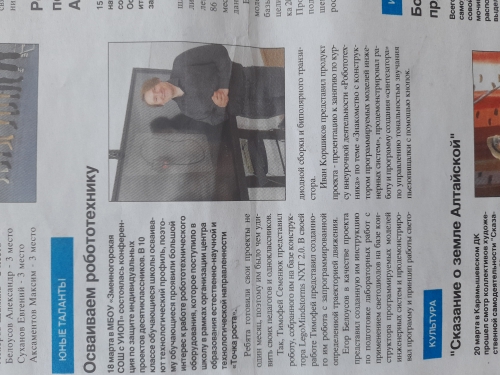  Занятость обучающихся в Центре в 2021-2022 учебном году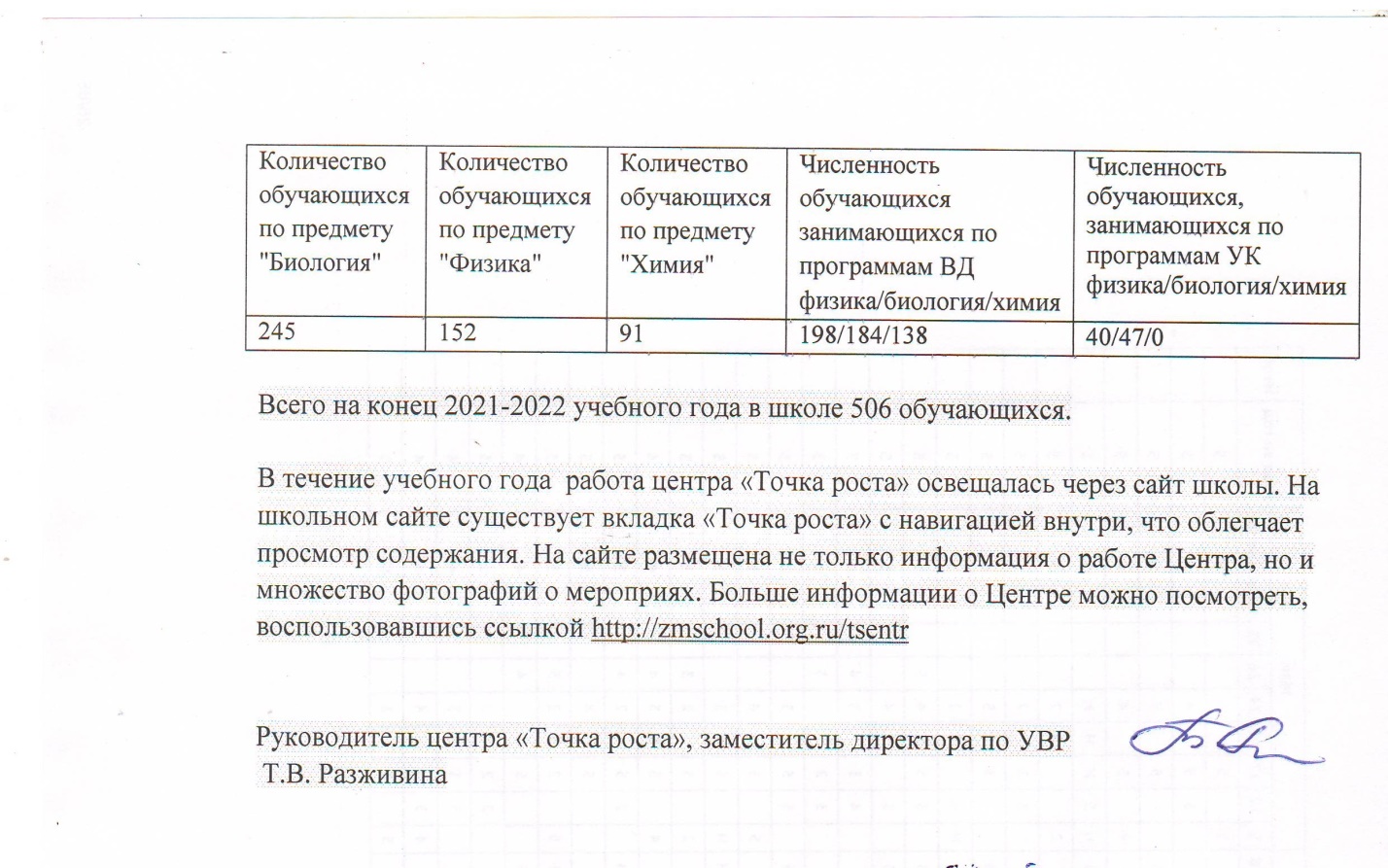 Наименование оборудованияКраткая характеристикаЦифровая лаборатория ученическая (физика)3 штЦифровой датчик температурыЦифровой амперметрЦифровой вольтметрЦифровой датчик магнитного поляЦифровой датчик давленияКонструктор программируемых моделей инженерных систем -3 штСоединительные провода, программное обеспечение, методические указанияКомпьютерное оборудование: ноутбук -3 шт., мышь компьютерная -3 штЦифровая лаборатория ученическая  (химия)3 штЦифровой датчик электропроводности Цифровой датчик рНЦифровой датчик температурыДатчик осмотического давленияСоединительные провода, программное обеспечение, методические указанияВесы электронные учебные 200 гКомпьютерное оборудование: ноутбук, мышь компьютернаяЦифровая лаборатория ученическая (биология)- 3 шт.Цифровой датчик электропроводности Цифровой датчик рНЦифровой датчик температурыМультидатчик освещенности, температуры, влажностиМикроскоп: цифровой или оптическийЦифровая камераСоединительные провода, программное обеспечение, методические указанияКомпьютерное оборудование: ноутбук, мышь компьютерная, МФУ БылоСталоКабинет биологииКабинет биологии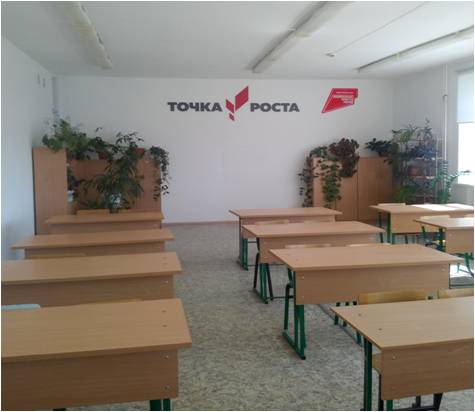 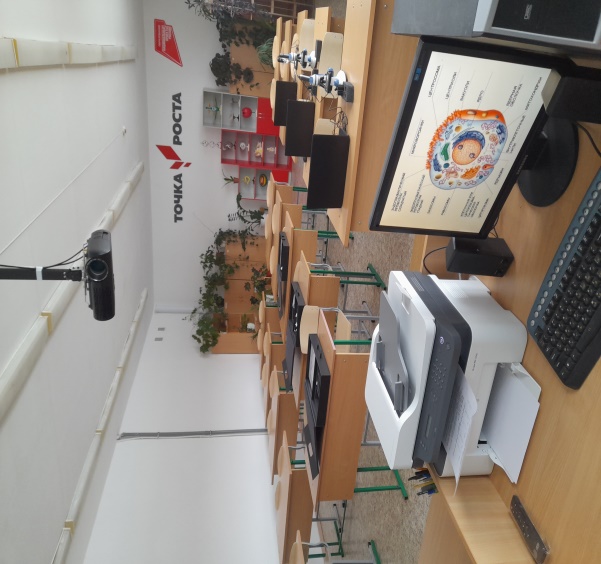 Кабинет физикиКабинет физики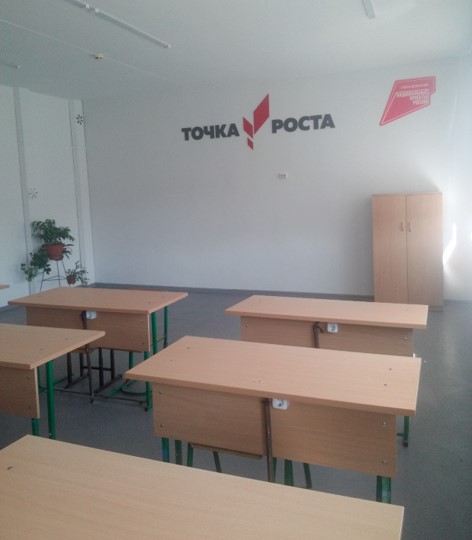 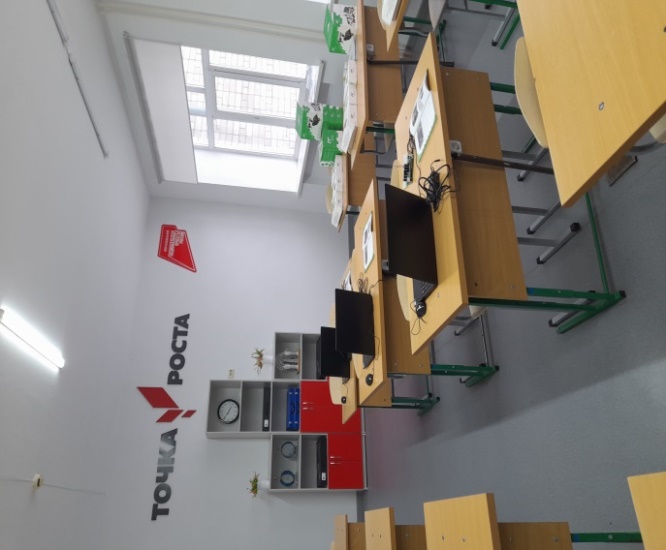 Кабинет химииКабинет химии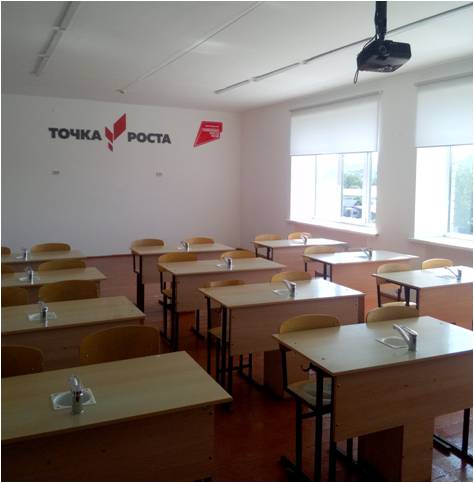 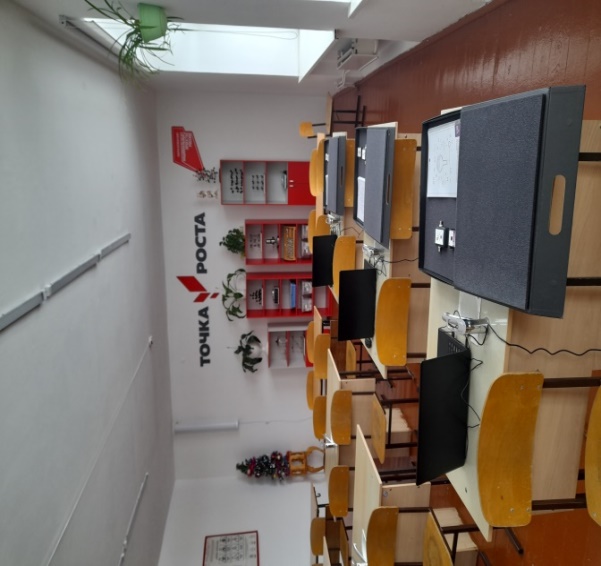 №Ф.И.О.должностьКвалификационная категория1Разживина Татьяна ВладимировнаРуководитель центра «Точка роста», заместитель директора по УВР, учитель биологииВысшая 2Жабина Ирина АфанасьевнаУчитель физикиВысшая 3Козырева Виктория АлександровнаУчитель химии и биологииПервая №Ф.И.О.Курсы ПК1Разживина Татьяна Владимировна1.с«25» мая 2021 по «25» июня 2021 года прошла обучение на курсах повышения квалификации по дополнительной профессиональной программе ««Кванториум» и «Точка роста»: учителя биологии» (36 час.), реализуемых ФГАОУ ДПО «Академия Минпросвещения России»2. «Применение оборудования центра «Точка роста» в обучении предметам естественнонаучного цикла(биология, химия, физика)» (19.03.2022 г. – 29.03.2022 г.) КАУ ДПО "Алтайский институт развития образования имени Адриана Митрофановича Топорова", 24 часа2Жабина Ирина Афанасьевна1.с«25» мая 2021 по «25» июня 2021 года прошла обучение на курсах повышения квалификации по дополнительной профессиональной программе ««Кванториум» и «Точка роста»: учителя физики» (36 час.), реализуемых ФГАОУ ДПО «Академия Минпросвещения России»2.«Применение оборудования центра «Точка роста» в обучении предметам естественнонаучного цикла (биология, химия, физика)»(19.03.2022 г. – 29.03.2022 г.) КАУ ДПО "Алтайский институт развития образования имени Адриана Митрофановича Топорова", 24 часа3Козырева Виктория Александровна1.с«25» мая 2021 по «25» июня 2021 года прошла обучение на курсах повышения квалификации по дополнительной профессиональной программе ««Кванториум» и «Точка роста»: учителя химии» (36 час.), реализуемых ФГАОУ ДПО «Академия Минпросвещения России»2.«Применение оборудования центра «Точка роста» в обучении предметам естественнонаучного цикла (биология, химия, физика)»(19.03.2022 г. – 29.03.2022 г.) КАУДПО "Алтайский институт развития образования имени Адриана Митрофановича Топорова", 24 часа№ п/пНазвание программы учебного курса (УК), курса внеурочной деятельности (ВД)КлассФИО руководителяКоличество часов в неделюПериод реализации1Курс ВД "Физика вокруг нас"6-9 классыЖабина Ирина Афанасьевна0,5 часа в неделю в каждом классе6-8 классы – второе полугодие9 классы – первое  полугодие2УК "Электротехника"10 классЖабина Ирина Афанасьевна0,5 часа в неделюПервое  полугодие3УК "Квантовая физика"11 классЖабина Ирина Афанасьевна0,5 часа в неделюПервое  полугодие4УК "Зеленая лаборатория"5б классКозырева Виктория Александровна0, 5 часа в неделюВторое полугодие5Курс ВД "Химическая мозаика " 7 классКурс ВД "Химическая мозаика" 8 классКурс ВД "Химическая мозаика" 10 класс7-8, 10 классыКозырева Виктория Александровна0,5 часа в неделю в каждом классе7а, 8а, 10 классы – первое полугодие7б, 8б второе полугодие6Курс ВД "Экология человека"8а классКозырева Виктория Александровна1 час в неделюВ течение года7Курс ВД "Моя экологическая грамотность"6а, 6б классыКозырева Виктория Александровна1 час в неделю в каждом классеВ течение года8Курс ВД "В мире биологии" 5 классКурс ВД "В мире биологии" 6 класс 5-6 классыКозырева Виктория Александровна5, 10 классы -1 час в неделю6 классы- 0, 5 часа в неделю5, 10 классы – в течение года6 классы – второе полугодие10Курс ВД "Многообразие живых организмов"9 классыРазживина Татьяна Владимировна0,5 часа в неделю в каждом классеВторое полугодие№НаименованиемероприятияКраткоесодержаниемероприятияКатегорияучастниковмероприятияСрокипроведениямероприятияОтветственные за реализацию мероприятияМетодическое сопровождениеМетодическое сопровождениеМетодическое сопровождениеМетодическое сопровождениеМетодическое сопровождениеМетодическое сопровождение1.Методическое совещание «Планирование работы центра на 2021-2022 учебный год»Составление и утверждение плана работы центра на 2021-2022 учебный годБурау А.Б.Разживина Т.В.Козырева В.А.Жабина И.АСентябрь  2021г.Разживина Т.В.2.Реализация общеобразовательных программ по предметным областям «Физика», «Химия», «Биология»Проведение занятий с использованием оборудования центра Разживина Т.В.Козырева В.А.Жабина И.А.в течение годаРазживина Т.В.Козырева В.А.Жабина И.А.3.Реализация курсоввнеурочнойдеятельности естественнонаучной направленностиПроведение занятий с использованием оборудования центраРазживина Т.В.Козырева В.А.Жабина И.А.в течение годаРазживина Т.В.Козырева В.А.Жабина И.А.4.Проектная и исследовательская деятельностьРеализация индивидуальных и групповых проектов обучающихся. Участие  обучающихся 9,10,11  классов в школьной конференции проектов под руководством педагогов центра. Разживина Т.В.Козырева В.А.Жабина И.А.в течение годаРазживина Т.В.Козырева В.А.Жабина И.А.5.Участие во ВсОШ (школьный и муниципальный уровень) конкурсах и конференциях различного уровняОрганизациясотрудничествасовместной учебной, творческой, проектной иисследовательскойдеятельностишкольниковРазживина Т.В.Козырева В.А.Жабина И.Ав течение годаРазживина Т.В.Козырева В.А.Жабина И.А6. Организация ВШК по оценке деятельности центра «Точка роста» -использование лабораторного оборудования центра точка роста;- оценка эффективности работы центра «Точка роста»Разживина Т.В.Козырева В.А.Жабина И.АВторое полугодие Разживина Т.В7.Методическое совещание. Анализ работы за 2021 - 2022Подведение итогов работы за год.Бурау А.Б.Разживина Т.В.Козырева В.А.Жабина И.АмайРазживина Т.ВВнеурочные мероприятия Внеурочные мероприятия Внеурочные мероприятия Внеурочные мероприятия Внеурочные мероприятия Внеурочные мероприятия 1Торжественное открытие Центра «Точка роста»Праздничная линейка Педагоги школы, обучающиеся, представители комитета по образованию Сентябрь Разживина Т.В2Экскурсии обучающихся в Центр «Точка роста»Знакомство обучающихся с возможностями центра Обучающиеся 5-11 классов,Сентябрь Разживина Т.В.Козырева В.А.Жабина И.А3«Урок цифры» Участие во всероссийском «уроке цифры»Обучающиеся 7-11 классовВ течение годаУчителя информатики, Разживина Т.В.4Неделя естественных наук в школеПроведение мероприятий в рамках неделиОбучающиеся 1-11 классов4 четвертьРазживина Т.В.Козырева В.А.Жабина И.А5День науки в центре «Точке роста»Демонстрация обучающимся навыков работы с оборудованием центраОбучающиеся 7-11 классов2 четверть Разживина Т.В.Козырева В.А.Жабина И.А7Конференция индивидуальных проектов старшеклассников Участие в конференции Обучающиеся 9,10,11 классов3 четверть  Разживина Т.В.Козырева В.А.Жабина И.АСоциокультурные мероприятияСоциокультурные мероприятияСоциокультурные мероприятияСоциокультурные мероприятияСоциокультурные мероприятияСоциокультурные мероприятия1Участие в дне открытых дверей для будущих первоклассниковЭкскурсия для будущих первоклассников и их родителей в цент, демонстрация возможностей центраБудущие первоклассники, их родителимартРазживина Т.В.Козырева В.А.Жабина И.А2Участие в общешкольной родительской конференцииЗнакомство с центром «Точка роста»Родители 2 полугодие Разживина Т.В.3.Работа с одаренными и мотивированными детьмиВовлечение обучающихся в проектную, исследовательскую, творческую работу на базе центаОбучающиеся 5-11 классВ течение годаРазживина Т.В4Освещение деятельности центра на сайте школыПубликация на сайте школы материалов по деятельности центраПосетители сайтаВ течение года Разживина Т.В